[INSERT NAME]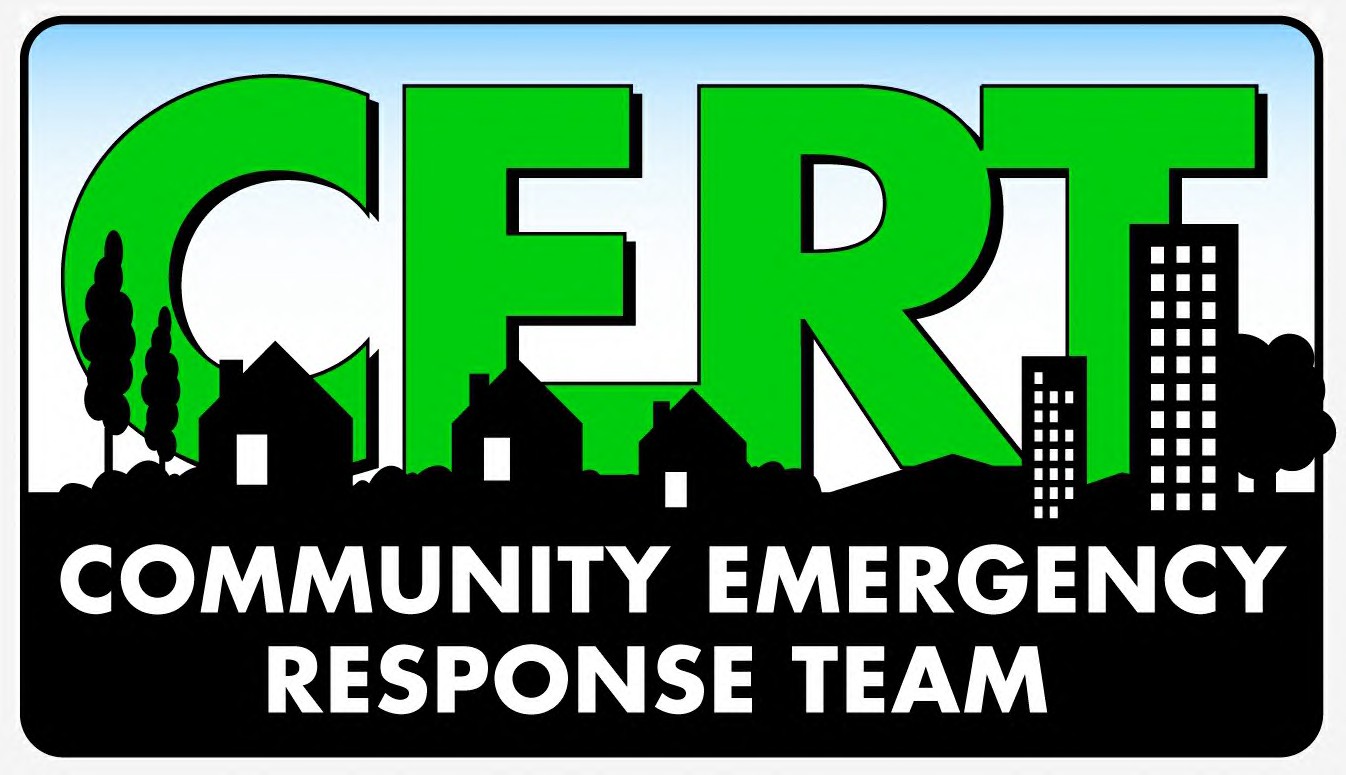 is made up of volunteers from the community, working together for the benefit and safety of the communityTo discover how you can get involved today visit: